#30ZINKZn30	65.38VERZINKENCOSMETICAMEDICIJNZink wordt gebruikt om andere metalen te verzinken (coaten) om roesten te   stoppen. Gegalvaniseerd staal wordt gebruikt in auto's en straatlantaarns.Zinkoxide wordt gebruikt in zonnebrandmiddelen omdat het UV-licht verstrooit  .  Het wordt ook gevonden in huidfundamenten .Onderzoek toont aan dat  zinkacetaattabletten de duur van een verkoudheid  met maximaal  40% kunnen  verkorten.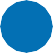 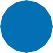 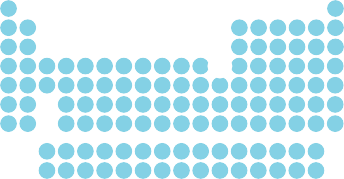 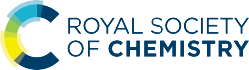 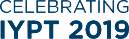 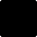 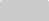 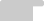 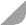 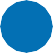 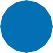 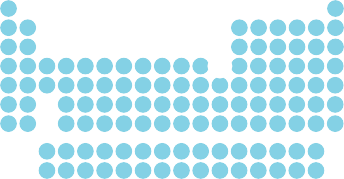 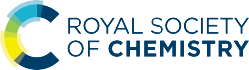 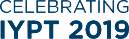 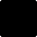 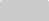 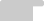 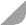 Ci	© 2019 Andy Brunning/Royal Society of Chemistry	#IYPT2019